ن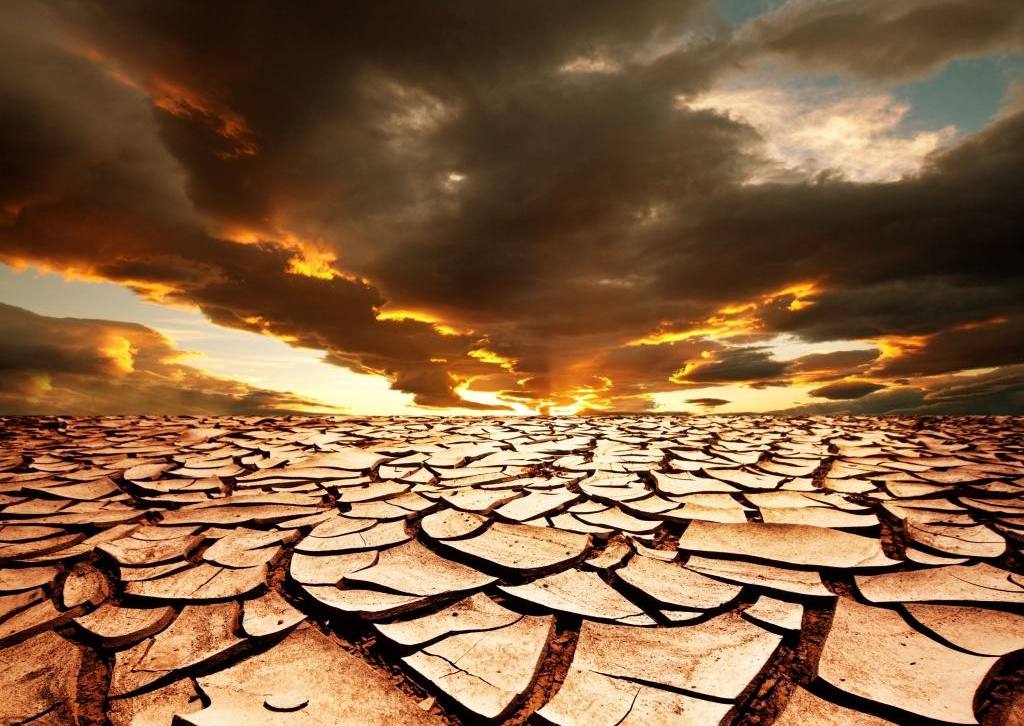 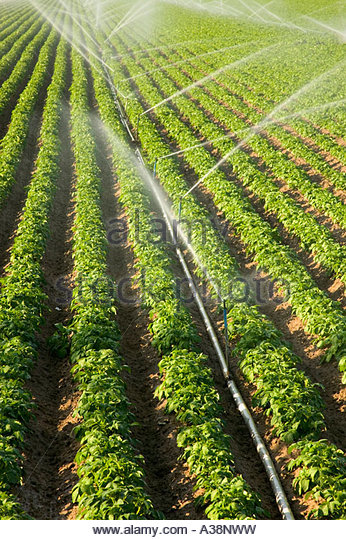 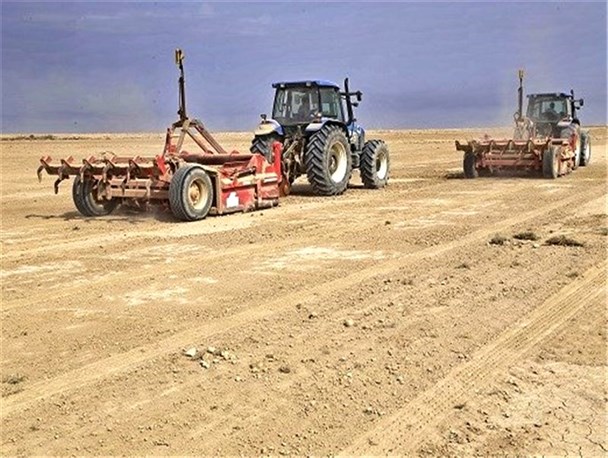 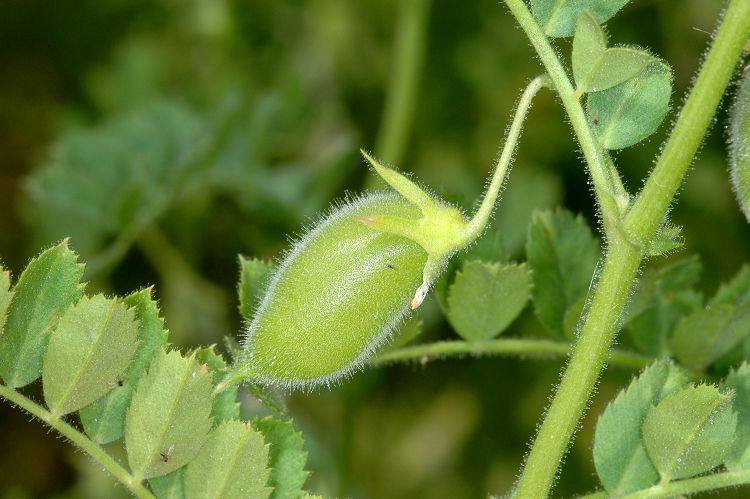 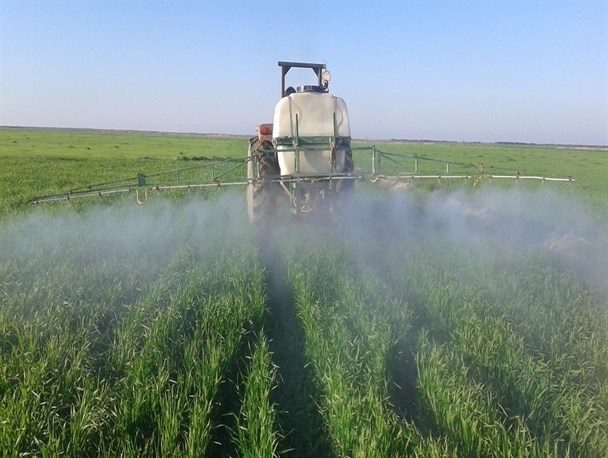 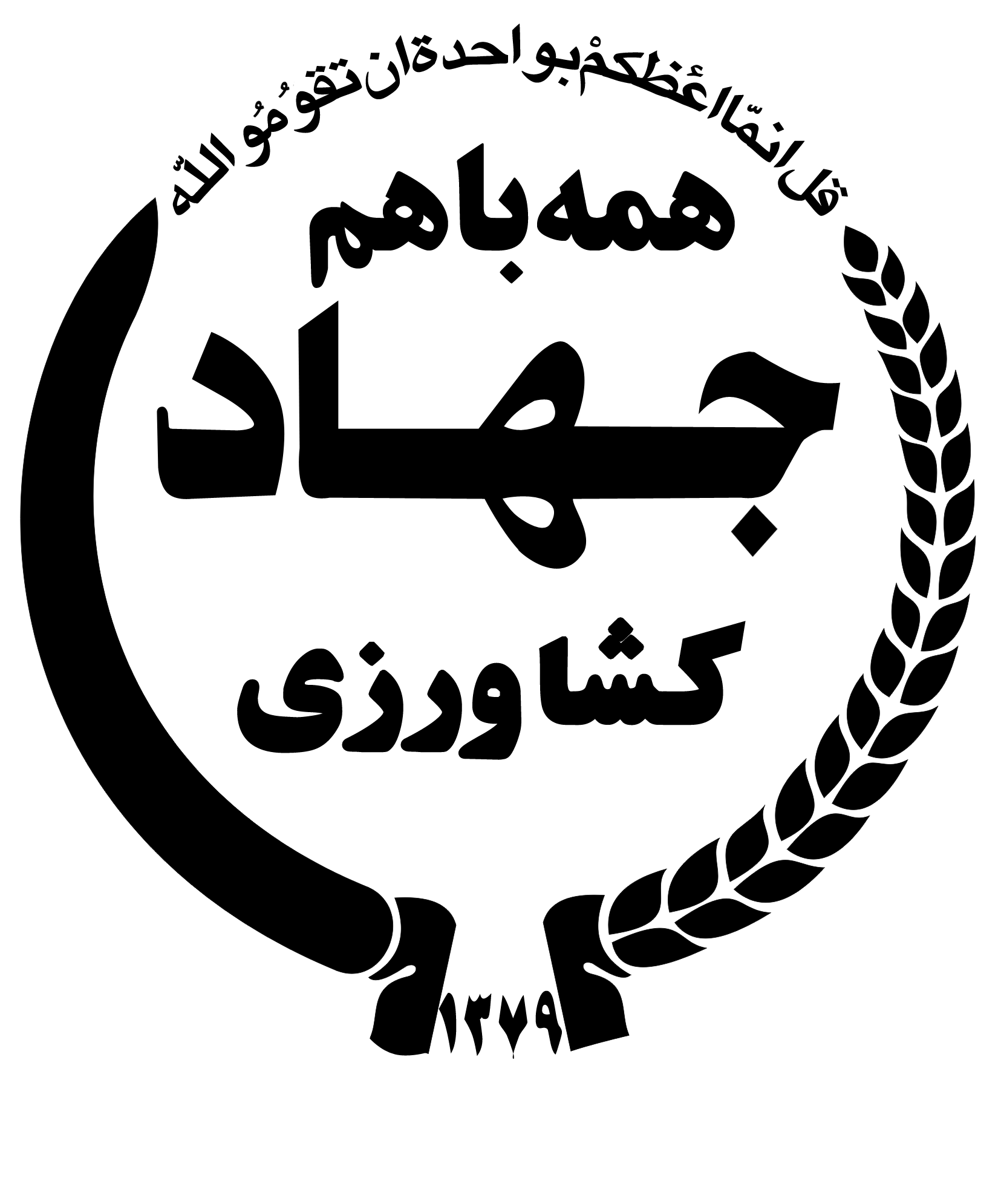 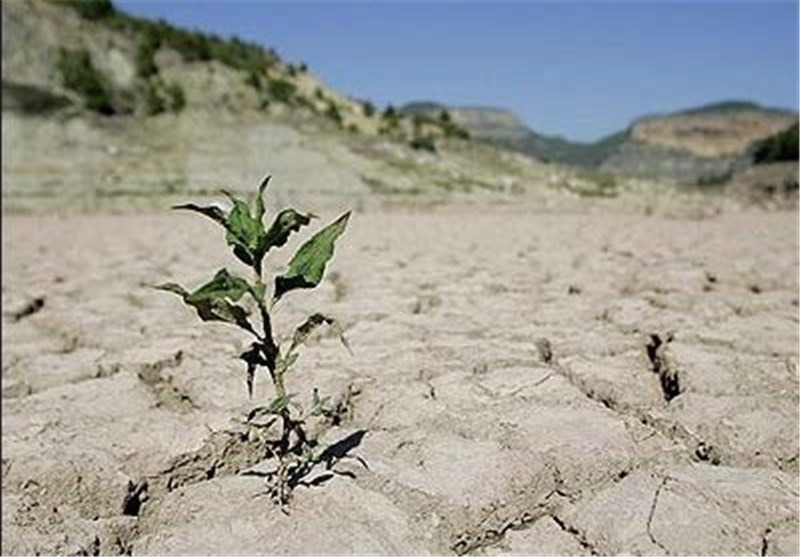 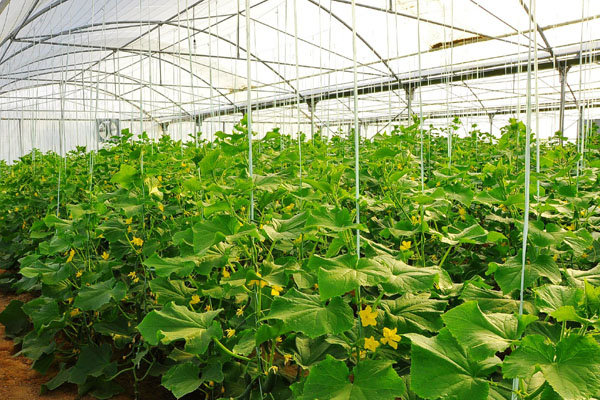 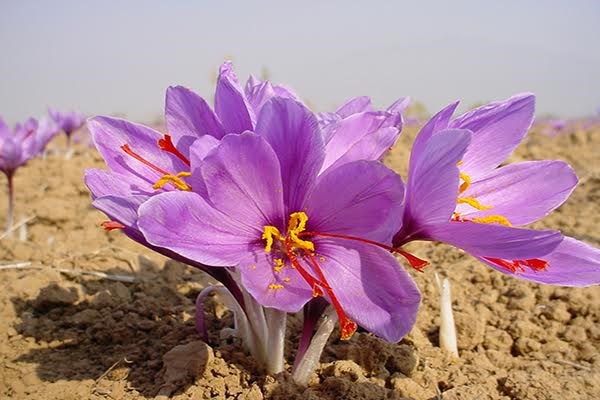 